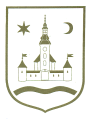 REPUBLIKA HRVATSKA					ZAGREBAČKA ŽUPANIJA	OPĆINA POKUPSKO            Općinsko vijeće						Na temelju članka 69. Zakona o komunalnom gospodarstvu (Narodne novine, br. 68/18, 110/18) i članka 33. Statuta Općine Pokupsko (Glasnik Zagrebačke županije, br. 11/13 i 4/18) Općinsko vijeće Općine Pokupsko na svojoj ________. sjednici održanoj dana ____________2019. godine donosiPROGRAM GRADNJE OBJEKATA I UREĐAJA KOMUNALNE INFRASTRUKTURE U OPĆINI POKUPSKO ZA 2020. GODINUUVODNE ODREDBEOvim Programom predviđa se gradnja objekata i uređaja komunalne infrastrukture koji će se graditi ili pripremati za gradnju u 2020. godini, sukladno odredbama Zakona o komunalnom gospodarstvu (Narodne novine, br. 68/18, 110/18) i Zakona o održivom gospodarenju otpadom (Narodne novine, br. 94/13, 73/17, 14/19, 98/19). Program gradnje objekata i uređaja komunalne infrastrukture za 2020. godinu sadrži opis poslova s procjenom troškova gradnje, odnosno opremanja, te iskaz financijskih sredstava potrebnih za ostvarenje Programa s naznakom izvora financiranja djelatnosti. Financijska sredstava za provedbu ovoga Programa osiguravaju se iz slijedećih izvora, sukladno Zakonu o komunalnom gospodarstvu: komunalnog doprinosa; naknade za koncesije; komunalne naknade; šumskog doprinosa idrugih izvora utvrđenih posebnim zakonima (naknade, prodaja nekretnina, pomoći županijskog proračuna, državnog proračuna, EU fondova i drugo). ZAVRŠNE ODREDBEOpćina Pokupsko izvršavat će svoje obveze gradnje objekata i uređaja komunalne infrastrukture utvrđene ovim Programom sukladno ostvarenim prihodima u 2020. za financiranje gradnje objekata i uređaja komunalne infrastrukture.Općina Pokupsko  vratit će sredstva komunalnog doprinosa obvezniku plaćanja komunalnog doprinosa, ako ne obavi planirane radove gradnje objekata i uređaja komunalne infrastrukture utvrđene ovim Programom, i to u razmjernom dijelu izvršenih troškova gradnje u odnosu na ostvarene prihode za financiranje gradnje objekata i uređaja komunalne infrastrukture.Ovaj će Program stupa na snagu danom donošenja, a objavit će se u Glasniku Zagrebačke županije.KLASA: URBROJ: U Pokupskom,  2019. godine								Predsjednik Općinskog vijeća									   Stjepan Sučec2. OPIS POSLOVA S PROCJENOM TROŠKOVA ZA GRAĐENJE OBJEKATA I UREĐAJA, TE   ZA NABAVU OPREME U 2020. GODINE2. OPIS POSLOVA S PROCJENOM TROŠKOVA ZA GRAĐENJE OBJEKATA I UREĐAJA, TE   ZA NABAVU OPREME U 2020. GODINE2. OPIS POSLOVA S PROCJENOM TROŠKOVA ZA GRAĐENJE OBJEKATA I UREĐAJA, TE   ZA NABAVU OPREME U 2020. GODINE2. OPIS POSLOVA S PROCJENOM TROŠKOVA ZA GRAĐENJE OBJEKATA I UREĐAJA, TE   ZA NABAVU OPREME U 2020. GODINE2. OPIS POSLOVA S PROCJENOM TROŠKOVA ZA GRAĐENJE OBJEKATA I UREĐAJA, TE   ZA NABAVU OPREME U 2020. GODINE2. OPIS POSLOVA S PROCJENOM TROŠKOVA ZA GRAĐENJE OBJEKATA I UREĐAJA, TE   ZA NABAVU OPREME U 2020. GODINER.br.Naziv projektaIznosI. Šumske cesteŠumske ceste1. Šumski put Skender Brdo ( Posavci) - Lijevi Štefanki 1.704.000,00Rekonstrukcija traktorskog puta u šumsku cestu1.609.000,00Stručni nadzor i usluge123.000,00Provedba projekta i javne nabave50.000,002. Markuzi – Šaše, Turkovići – Magdić i Šestak Brdo - Žugaji352.000,00Glavni projekt200.000,00Elaborat učinkovitosti mreže šumskih prometnica120.000,00Konzultantske usluge (prijava na natječaj)32.000,00Dugotrajna imovina: Dugotrajna imovina: 2.056.000,00Izvori: Izvori: 2.056.000,00PomoćiPomoći1.654.000,00Prihodi za posebne namjene (šumski doprinos): 15.000,00 Opći prihodi i primici                 387.000,00II. Javna rasvjetaRasvjetna tijela - najam68.000,00Rasvjetna tijela - kupnja250.000,00Dugotrajna imovina: Dugotrajna imovina: 318.000,00Izvori: Izvori: 318.000,00PomoćiPomoći200.000,00Prihodi za posebne namjene (naknada za legalizaciju)Prihodi za posebne namjene (naknada za legalizaciju)10.000,00Prihodi za posebne namjene (komunalni doprinos)Prihodi za posebne namjene (komunalni doprinos)68.000,00Opći prihodi i primiciOpći prihodi i primici40.000,00III. Vodoopskrbni objekti - cjevovodiVodoopskrbni objekti - cjevovodi1.Auguštanovec ( Brodišće) 467.500,00Radovi445.000,00Stručni nadzor               22.500,002. Hotnja (Skrbini)514.500,00Radovi490.000,00Stručni nadzor24.500,003. Hotnja (Perekovci)157.500,00Radovi150.000,00Stručni nadzor7.500,00Dugotrajna imovina: Dugotrajna imovina: 1.139.500,00Izvori: Izvori: 1.139.500,00PomoćiPomoći1.039.500,00Vlastiti prihodi (najam objekata i slično)Vlastiti prihodi (najam objekata i slično)100.000,00Opći prihodi i primiciOpći prihodi i primici0,00IV.Pogrebni centri (groblja i mrtvačnice)Pogrebni centri (groblja i mrtvačnice)1.Pokupsko735.600,00Radovi groblje 672.000,00Stručni nadzor33.600,00Priključak grijanja  u mrtvačnici30.000,002.Lukinić Brdo137.000,00Projektna dokumentacija87.000,00Geodetski elaborati, usluge pravnika, pristojbe za usklađenje podataka DGU i ZK i upis vlasništva 50.000,003.Hotnja10.000,00Geodetski elaborati, usluge pravnika, pristojbe za usklađenje podataka DGU i ZK i upis vlasništva 10.000,00Dugotrajna imovina: 882.600,00Izvori: Izvori: 882.600,00PomoćiPomoći587.000,00Opći prihodi i primiciOpći prihodi i primici295.600,00V.Parkovi i javne skulptureParkovi i javne skulpture1. Spomenik hrvatskim braniteljima u Pokupskom Spomenik hrvatskim braniteljima u Pokupskom Autorsko djelo38.000,00Dugotrajna imovina Dugotrajna imovina 38.000,00Izvori: Izvori: 38.000,00Opći prihodi i primiciOpći prihodi i primici38.000,00VI.Sportsko rekreacijski objekti i prostori Sportsko rekreacijski objekti i prostori 1. Nogometno igralište Opatija 15.000,00Arhitekstonske i geodetske snimke (legalizacija)15.000,002. Dječja igrališta 0,00Dogradnja tobogana135.000,00Dugotrajna imovina: 150.000,00Izvori: Izvori: 150.000,00Opći prihodi i primiciOpći prihodi i primici150.000,00VII. Rekreacijski prostori - Eko - etno parkoviRekreacijski prostori - Eko - etno parkovi1.Eko-etno park "Jezera" 
Šestak Brdo 467.750,00Projektiranje200.000,00Izgradnja255.000,00Nadzor12.750,00Dugotrajna imovina: 467.750,00Izvori: 467.750,00Opći prihodi i primici467.750,00VIII. Zbrinjavanje otpadaZbrinjavanje otpadaČišćenje divljih deponija  100.000,00Izgradnja i opremanje reciklažnog dvorišta200.000,00Ukupno:Ukupno:300.000,00Izvori: Izvori: 300.000,00PomoćiPomoći180.000,00Prihodi za posebne namjene (koncesijska naknada)Prihodi za posebne namjene (koncesijska naknada)20.000,00Opći prihodi i primici100.000,00IX. Biciklistička staza Pokupski GladovecBiciklistička staza Pokupski GladovecGlavni projekt  185.000,00Radovi 2.000.000,00Stručni nadzor  60.000,00Ukupno:Ukupno:2.245.000,00Izvori: Izvori: 2.245.000,00PomoćiPomoći2.245.000,00Sveukupno:Sveukupno:7.596.850,00